POZVÁNKA na výroční členskou schůzi ZO ČZS osada Přemyšlení30. 04. 2022 od 14,00hod. v restauraci Sportklub Klecany.	Program:Zahájení.Změny členství.Volba volební komise, zapisovatele a ověřovatele – hlasování.Zpráva o činnosti ZO.Zpráva o hospodaření ZO + fin. plán.Zpráva Kontrolní komise ZOPersonální změny v Kontrolní komisiMožnost neuskutečněného odprodeje části pozemku po př. Maxym‘YukoviNávrh řešení spoluvlastnictví společných pozemků.Rozvod pitné vody po osadě ZO – návrh řešení.Diskuse – úprava stanov.Závěr. Na schůzi budou rozdány členské známky ČSZ.V Praze dne ………..	Členskou schůzi svolává výbor: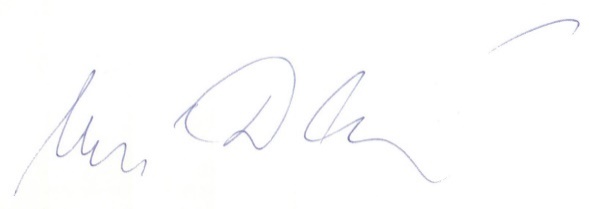 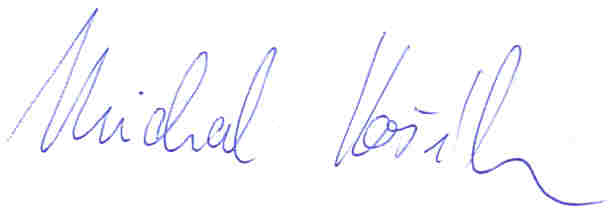 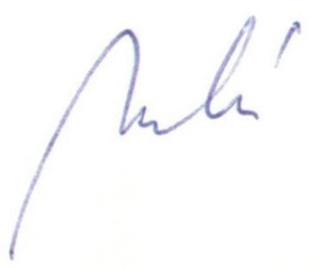  …………………………………	 ………………………………	………………………………   Marie Dlouhá, předsedkyně             Petra Malá, členka – ekonom	 Michal Košík člen - tajemník	